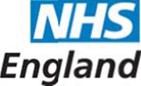 NHS England : Example Easy Read Format(Community/mental health)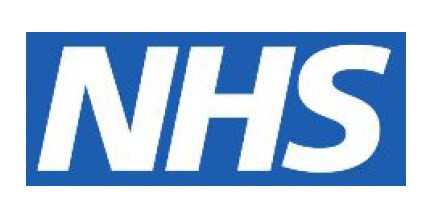 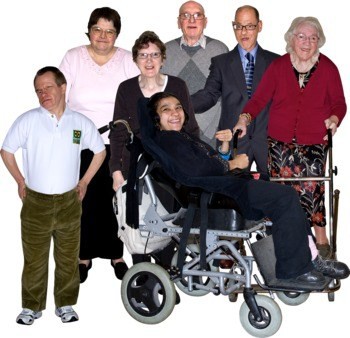 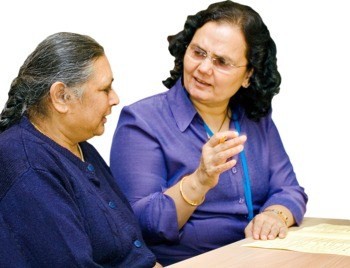 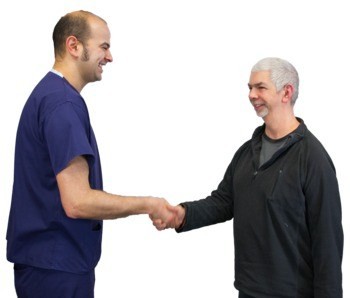 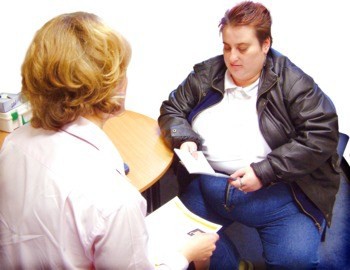 1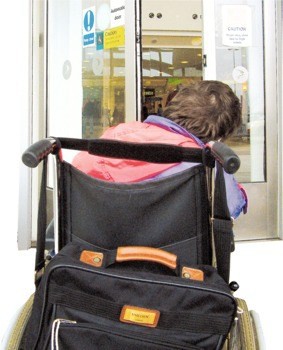 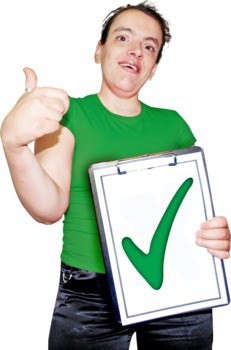 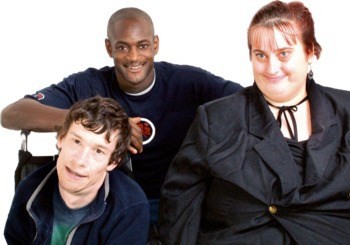 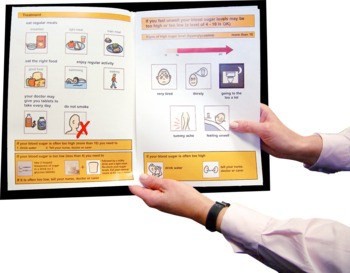 Thank You	2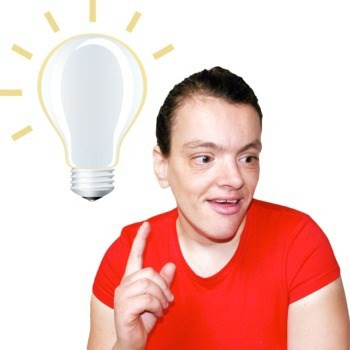 YesMaybeMaybeMaybeNoNoN/AN/A